Name:22.2 T2 Option 1 Stories from Vietnam StoryboardRead the first-hand account (get from teacher… to be turned in at the end of class). From the story you are given,  fill in the storyboard with possible scenes for a documentary. Your story should capture the aspects war as well as the self-determination shown by the Veteran. Be sure to add a brief description for each box you come up with! Your description MUST have complete sentences and tie directly back to the story.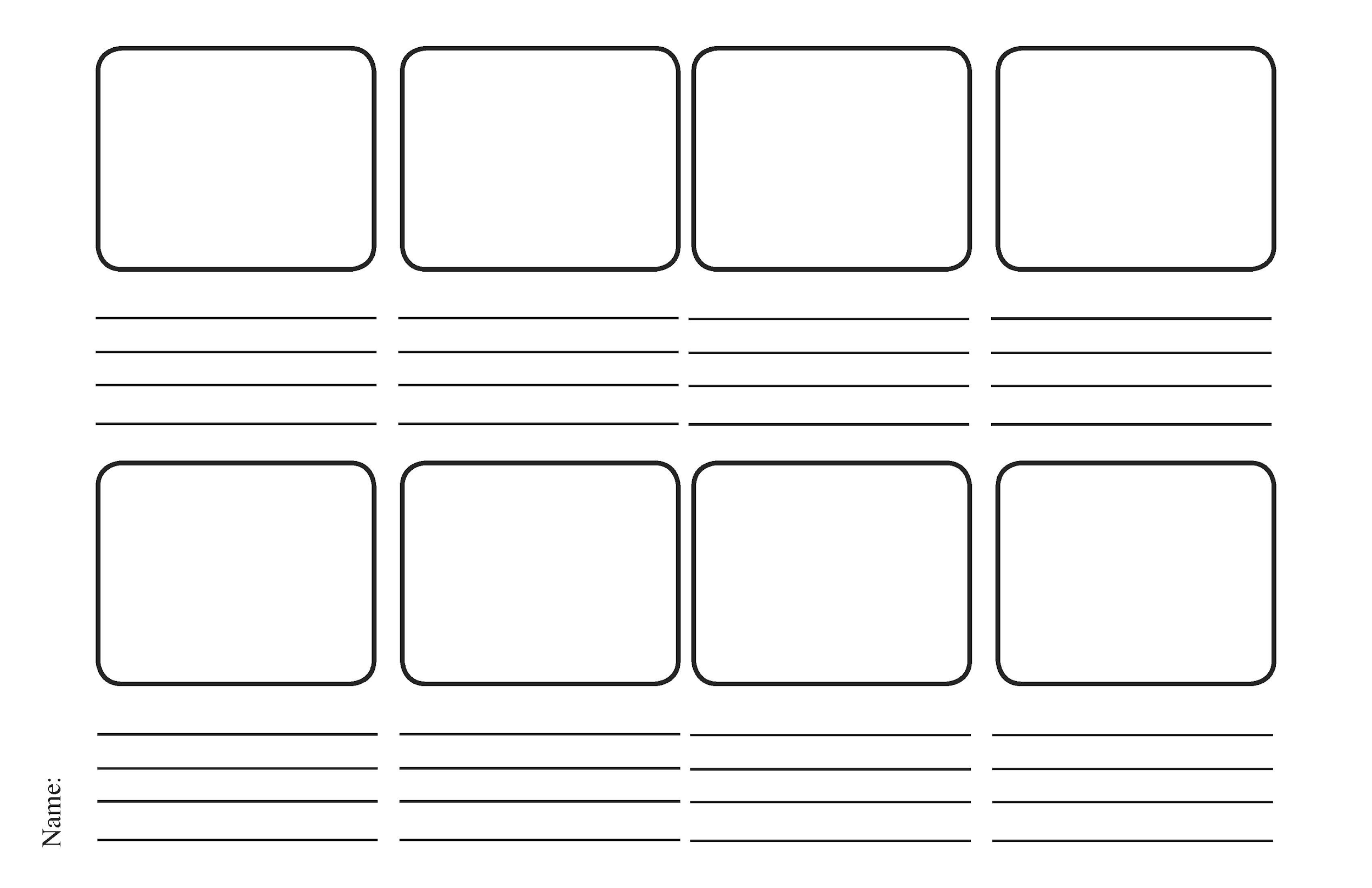 